20 Point Assignments
90 minutes to complete
 NameType Description Civilization in a Bag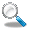 Find 5 modern items that represent different aspects of a civilization and use them to report on the civilization. 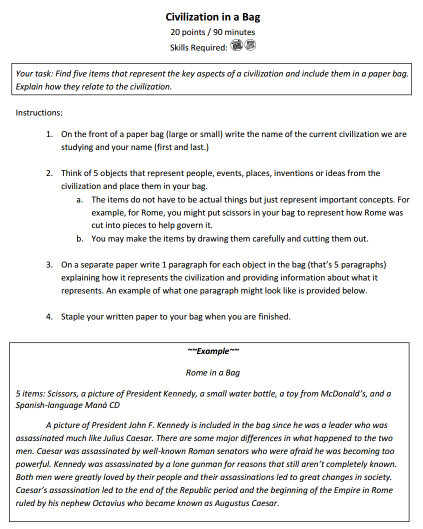 Create a CrosswordMake your own electronic crossword puzzle using ALL terms from the current unit.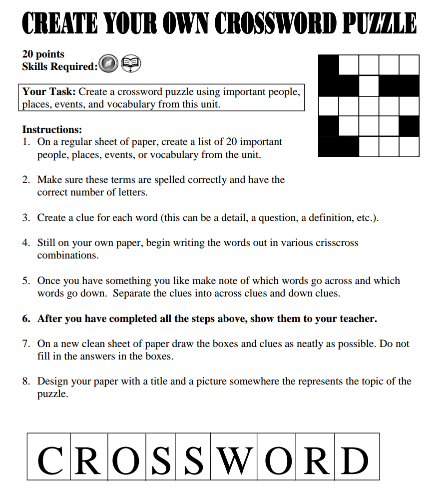 History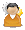  Write a creative fictional story using key terms and figures from the unit.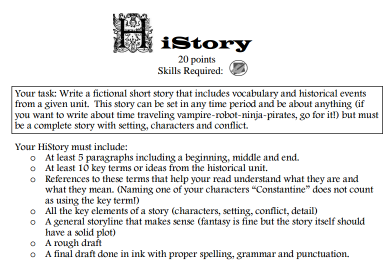 Letters HomeWrite a series of 3-4 letters home as if you were traveling on a long journey. 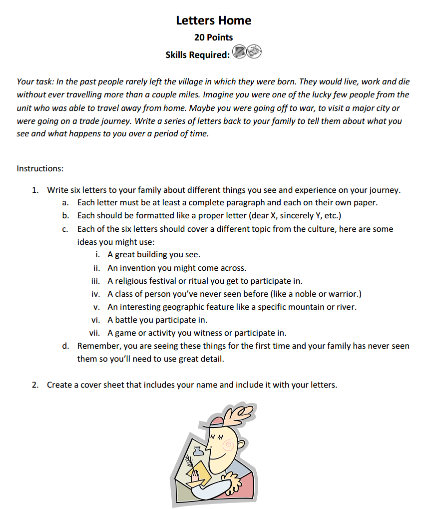 Magazine Cover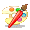  Design a one-page magazine cover for a given section of the textbook.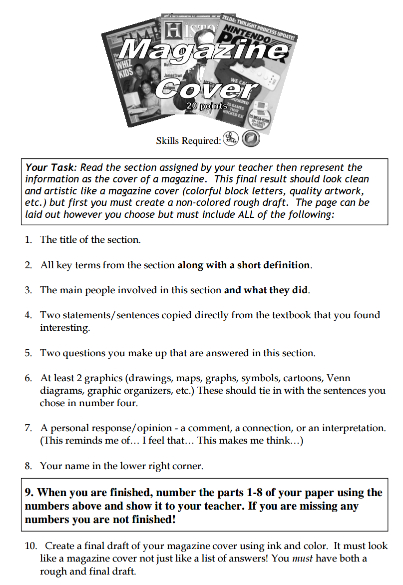 Movie Madness Use art and writing to recreate a given unit as a movie. Includes designing a movie poster and writing a movie review.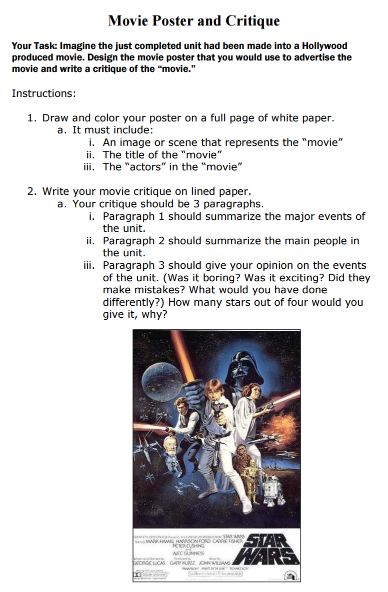 Paper Bag Puppet Create a puppet of a historical figure along with a list of statements that person might say.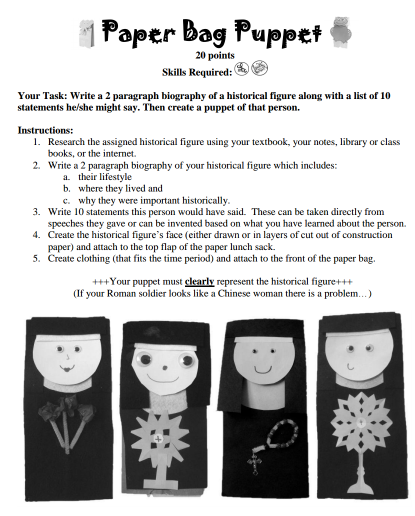 Picture Book Create a children's book about a given topic. Kindergarten age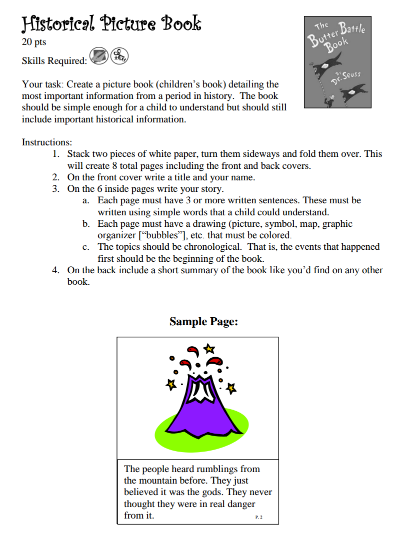 Play Write and perform a short play about a historical event. Completed in pairs or small groups 2-3.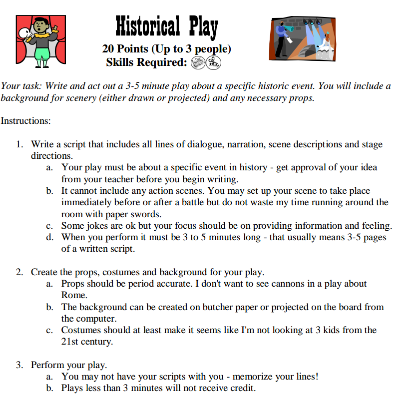 Pop CultureCreate a "pop-up" 3D display of the key aspects of a culture.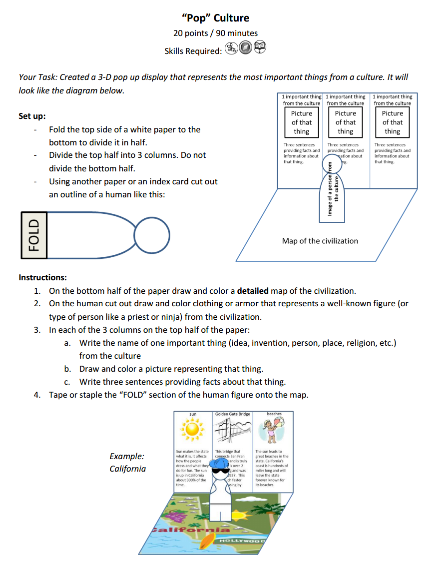  Social NetworkCreate a social network page for a historical figure 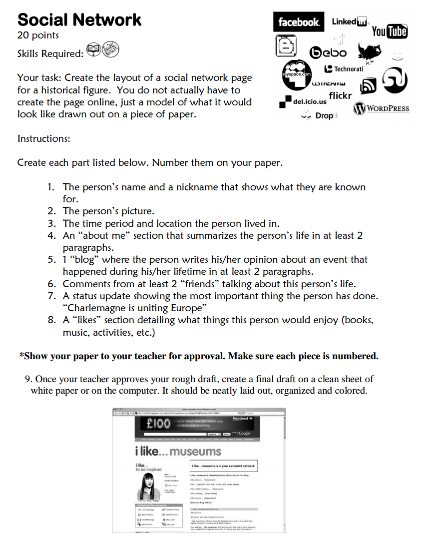 StoryboardCreate a storyboard layout for a movie based on a historical event. 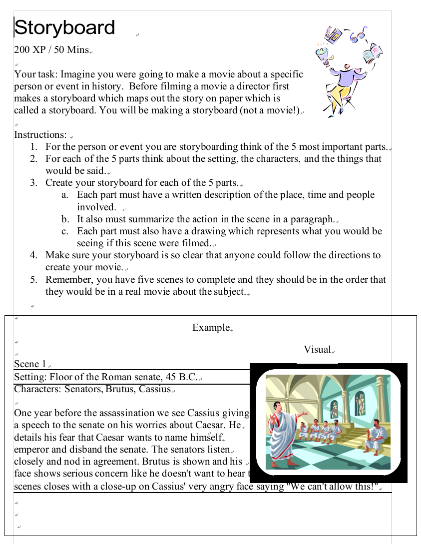 Travel Brochure Create a six-panel foldout brochure that highlights the history, hot spots, and accommodations of a civilization. You also get to design an amusement park!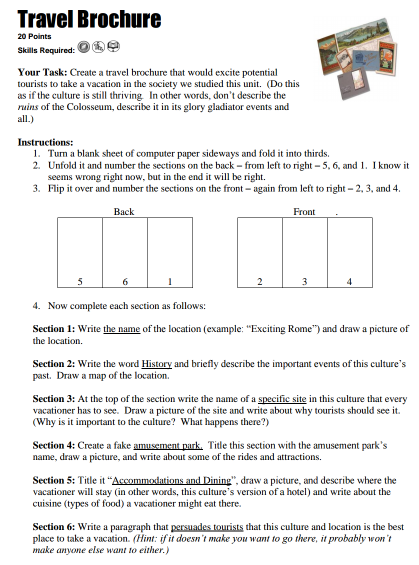 Web PageCreate the layout for a web page about a specific topic from the unit. 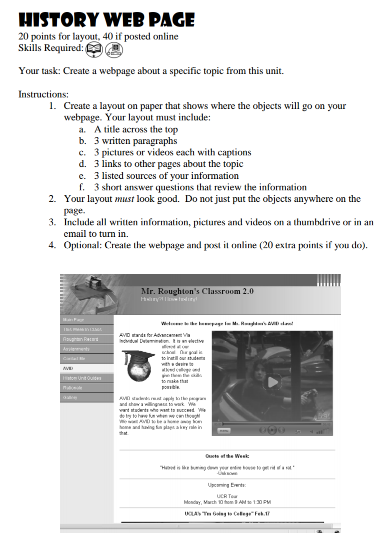 What If?
Aka: FractureFlip the script on an event in history. Change one major detail from the event then speculate how this would have changed the outcome. Show your results in a recreated textbook page. 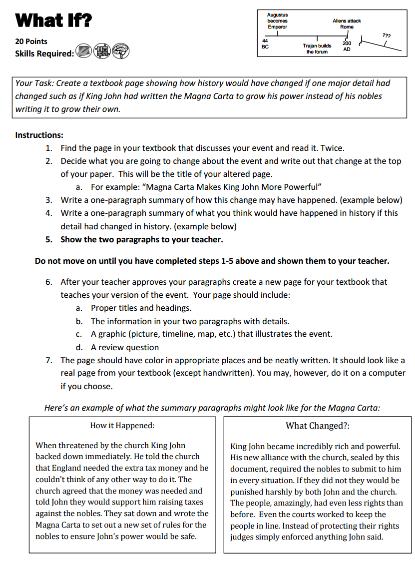 